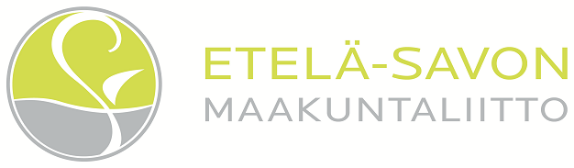 SIDONNAISUUSILMOITUSSIDONNAISUUSILMOITUSIlmoittajan henkilötiedotSukunimiEtunimiLuottamustehtävätVirkatehtävätJohto- ja luottamustehtävät elinkeinotoimintaa harjoittavissa yhteisöissä Kunnan nimeämänä edustajana: Yhteisön nimi, toimiala ja tehtäväMuut tehtävät:Merkittävä varallisuusMuu sidonnaisuus, jolla voi olla merkitystä luottamus- tai virkatehtävän hoidossaTiedon oikeellisuusVakuutan, että yllä mainitsemani tiedot ovat oikeita ja annan luvan julkaista ne maakuntaliiton verkkosivuilla.Päivämäärä Tietojen antajan nimiPäivämäärä Tietojen antajan nimi